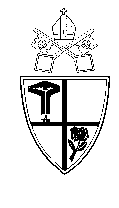 ’s TrowbridgeWiltshireBA14 9ENTel No 01225 350001 - Fax No 01225 350002Person Specification - Teacher SELECTION CRITERIAESSENTIALDESIRABLEQualifications /TrainingQualified Teacher StatusEvidence of Continuous Professional Development A degree in chosen subjectExperience of Teaching and Educational LeadershipOutstanding practitionerUnderstanding of strategies for raising students’ attainmentEvidence of sharing good practice Professional Knowledge and UnderstandingThorough understanding of KS3 – KS5 curriculumsKnowledge and application of a range of teaching and learning strategiesAbility to be proactive in developing strategies for improvement in aspects of work in the department Personal and Professional  Qualities and AttributesThe ability to inspire and motivate studentsExcellent interpersonal skillsCommunicate effectively with a range of audiences Ability to develop positive relationships with students, parents and colleagues.Ability to motivate effectivelyAbility to develop teamworkOther:Commitment to supporting the Catholic ethos of the CollegeCommitment to the success and well-being of all studentsPractising CatholicPlay an active part in the wider school communityUnderstanding of Lasallian valuesApplication FormApplication to be completed in full A positive recommendation from current employer or Head Teacher